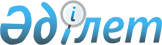 Ғабит Мүсірепов атындағы ауданы мәслихатының 2021 жылғы 30 желтоқсандағы № 14-7 "2022-2024 жылдарға арналған Ғабит Мүсірепов атындағы ауданы Ломоносов ауылдық округінің бюджетін бекіту туралы" шешіміне өзгерістер енгізу туралыСолтүстік Қазақстан облысы Ғабит Мүсірепов атындағы ауданы мәслихатының 2022 жылғы 29 сәуірдегі № 18-14 шешімі
      Солтүстік Қазақстан облысы Ғабит Мүсірепов атындағы ауданының мәслихаты ШЕШТІ: 
      1. Ғабит Мүсірепов атындағы ауданы мәслихатының "2022-2024 жылдарға арналған Ғабит Мүсірепов атындағы ауданы Ломоносов ауылдық округінің бюджетін бекіту туралы" 2021 жылғы 30 желтоқсандағы № 14-7 шешіміне келесі өзгерістер енгізілсін:
      1-тармақ жаңа редакцияда жазылсын:
      "1. 2022-2024 жылдарға арналған Ғабит Мүсірепов атындағы ауданы Ломоносов ауылдық округінің бюджеті осы шешімге тиісінше 1, 2 және 3-қосымшаларға сәйкес, соның ішінде 2022 жылға келесі көлемдерде бекітілсін:
      1) кірістер – 27 358 мың теңге:
      салықтық түсімдер – 9 201 мың теңге;
      салықтық емес түсімдер – 0;
      негізгі капиталды сатудан түсетін түсімдер – 2 500 мың теңге;
      трансферттер түсімі – 15 657 мың теңге;
      2) шығындар – 28 466,9 мың теңге;
      3) таза бюджеттік кредиттеу – 0:
      бюджеттік кредиттер – 0;
      бюджеттік кредиттерді өтеу – 0; 
      4) қаржы активтерімен операциялар бойынша сальдо – 0: 
      қаржы активтерін сатып алу – 0;
      мемлекеттің қаржы активтерін сатудан түсетін түсімдер – 0;
      5) бюджет тапшылығы (профициті) – - 1 108,9 мың теңге;
      6) бюджет тапшылығын қаржыландыру (профицитін пайдалану) – 1 108,9 мың теңге:
      қарыздар түсімі – 0; 
      қарыздарды өтеу – 0;
      бюджет қаражатының пайдаланылатын қалдықтары – 1 108,9 мың теңге.";
      көрсетілген шешімнің 1-қосымшасы осы шешімнің қосымшасына сәйкес жаңа редакцияда жазылсын.
       2. Осы шешім 2022 жылғы 1 қаңтардан бастап қолданысқа енгізіледі. 2022 жылға арналған Ғабит Мүсірепов атындағы ауданы Ломоносов ауылдық округінің бюджеті
					© 2012. Қазақстан Республикасы Әділет министрлігінің «Қазақстан Республикасының Заңнама және құқықтық ақпарат институты» ШЖҚ РМК
				
      Солтүстік Қазақстан облысыҒабит Мүсірепов атындағыаудан мәслихатының хатшысы 

Е. Әділбеков
Солтүстік Қазақстан облысыҒабит Мүсірепов атындағыауданы мәслихатының 2022 жылғы29 сәуірдегі № 18-14шешіміне қосымшаСолтүстік Қазақстан облысыҒабит Мүсірепов атындағыауданы мәслихатының2021 жылғы 30 желтоқсандағы№ 14-7 шешіміне 1-қосымша
Санаты
Сыныбы
Кіші сыныбы
Атауы
Сома (мың теңге)
1. Кiрiстер
27 358
1
Салықтық түсімдер
9 201
04
Меншiкке салынатын салықтар
5 750
1
Мүлiкке салынатын салықтар
2 000
3
Жер салығы
 50
4
Көлiк құралдарына салынатын салық
3 700
05
Ішкі салықтар тауарларға, жұмыстарға және қызметтерге
3 451
3
Табиғи және басқа ресурстарды пайдаланғаны үшін түсетін түсімдер
3 451
2
Салық емес түсімдер
0
3
Негізгі капиталды сатудан түсетін түсімдер
2 500
4
Трансферттердің түсімдері
15 657
02
Мемлекеттік басқарудың жоғары тұрған органдарынан түсетін трансферттер
15 657
3
Аудандық (облыстық маңызы бар қаланың) бюджетінен түсетін трансферттер
15 657
Функционалдық топ
Бюджеттік бағдарламалардың әкімшісі
Бағдарлама
Атауы
Сома (мың теңге)
2. Шығындар
28 466,9
01
Жалпы сипаттағы мемлекеттік қызметтер
26 808
124
Аудандық маңызы бар қала, ауыл, кент, ауылдық округ әкімінің аппараты
26 808
001
Аудандық маңызы бар қала, ауыл, кент, ауылдық округ әкімінің қызметін қамтамасыз ету жөніндегі қызметтер
26 808
07
Тұрғын үй-коммуналдық шаруашылық
1 658,5
124
Аудандық маңызы бар қала, ауыл, кент, ауылдық округ әкімінің аппараты
1 658,5
008
Елді мекендердегі көшелерді жарықтандыру
1000
011
Елді мекендерді абаттандыру мен көгалдандыру
658,5
15
Трансферттер
0,4
124
Аудандық маңызы бар қала, ауыл, кент, ауылдық округ әкімінің аппараты
0,4
048
Пайдаланылмаған (толық пайдаланылмаған) нысаналы трансферттерді қайтару
0,4
3. Таза бюджеттік кредиттеу
0
Бюджеттік кредиттер
0
Бюджеттік кредиттерді өтеу
0
4. Қаржы активтерiмен операциялар бойынша сальдо
0
Қаржы активтерін сатып алу
0
Мемлекеттің қаржы активтерін сатудан түсетін түсімдер
0
5. Бюджет тапшылығы (профициті)
- 1 108,9
6. Бюджет тапшылығын қаржыландыру (профицитін пайдалану) 
1 108,9
Қарыздар түсімдері
0
Қарыздарды өтеу
0
Бюджет қаражатының пайдаланылатын қалдықтары
1 108,9
Санаты
Сыныбы
Кіші сыныбы
Атауы
Сома (мың теңге)
8
Бюджет қаражатының пайдаланылатын қалдықтары
1 108,9
01
Бюджет қаражатының қалдықтары
1 108,9
1
Бюджет қаражатының бос қалдықтары
1 108,9